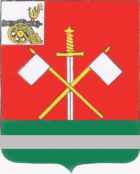 CМОЛЕНСКАЯ ОБЛАСТЬМОНАСТЫРЩИНСКИЙ РАЙОННЫЙ СОВЕТ ДЕПУТАТОВРЕШЕНИЕ      от 12 февраля 2021 года                                                                                № 2   Об отчете о выполнении плана работы Монастырщинского районного Совета депутатов за 2020 годВ соответствии с пунктом 7 статьи 25 Регламента Монастырщинского районного Совета депутатов, заслушав и обсудив отчет Председателя Монастырщинского районного Совета депутатов Счастливого П.А. о выполнении плана работы Монастырщинского районного Совета депутатов за 2020 год, Монастырщинский районный Совет депутатовРЕШИЛ:1.	Утвердить отчет о выполнении плана работы Монастырщинского районного Совета депутатов за 2020 год (прилагается).2.	Настоящее решение вступает в силу со дня его подписания и подлежит официальному опубликованию в общественно-политической газете «Наша жизнь».Приложениек решению Монастырщинского районного Совета депутатовот 12.02.2021 № 2Отчет о выполнении плана работы Монастырщинского районного Совета депутатов за 2020 годМонастырщинский районный Совет депутатов является представительным органом муниципального образования «Монастырщинский район» Смоленской области, наделенным собственными полномочиями по решению вопросов местного значения муниципального образования.Монастырщинский районный Совет депутатов шестого созыва сформирован в результате выборов, состоявшихся в муниципальном образовании «Монастырщинский район» Смоленской области 26 сентября 2016 года.Монастырщинский районный Совет депутатов состоит из 15 депутатов, избираемых на муниципальных выборах на основе всеобщего равного и прямого избирательного права при тайном голосовании сроком на 5 лет.Председателем Монастырщинского районного Совета депутатов на третьем заседании Монастырщинского районного Совета депутатов избран, работающий на непостоянной основе, Счастливый Петр Александрович, заместителем Председателя Монастырщинского районного Совета депутатов избран Солдатенков Николай Иванович. На втором заседании районного Совета депутатов были сформированы постоянные депутатские комиссии и утвержден персональный состав комиссий:по местному самоуправлению, социальной политике и правоохранительной деятельности (председатель Е.В. Логвинова);по бюджету, инвестициям, экономическому развитию и предпринимательству (председатель Б.Е.Головатый); по аграрным вопросам, природным ресурсам и природопользованию (председатель М.В. Столбиков).На отчетную дату в Монастырщинском районном Совете депутатов работает 12 депутатов. Все депутаты осуществляют свои полномочия без отрыва от основной производственной или служебной деятельности, работают на общественных началах.Деятельность Монастырщинского районного Совета депутатов осуществляется в соответствии с действующим законодательством, Регламентом Монастырщинского районного Совета депутатов, Положением о постоянных комиссиях Монастырщинского районного Совета депутатов, с учетом годового плана работы Совета депутатов.Работа депутатов представительного органа основана на принципах коллективного, свободного обсуждения и решения вопросов. Основной формой работы являются заседания Монастырщинского районного Совета депутатов. В соответствии с пунктом 7 статьи 22 Устава муниципального образования «Монастырщинский район» Смоленской области заседания Монастырщинского районного Совета депутатов должны проводиться не реже одного раза в три месяца.  Основное внимание в работе Совета депутатов было уделено реализации Федерального закона от 6 октября 2003 года № 131-ФЗ «Об общих принципах организации местного самоуправления в Российской Федерации», который устанавливает общие правовые, территориальные, организационные и экономические принципы организации местного самоуправления в Российской Федерации, определяются государственные гарантии его осуществления. В соответствии с Уставом муниципального образования деятельность Монастырщинского районного Совета депутатов осуществлялась по следующим направлениям:- обеспечение осуществления органами местного самоуправления полномочий по решению вопросов местного значения и отдельных государственных полномочий, переданных органам местного самоуправления федеральными и областными законами; - нормотворческая деятельность;- организация работы районного Совета депутатов, координация деятельности постоянных и временных комиссий районного Совета депутатов; - проведение заседаний районного Совета депутатов;- обеспечение взаимодействия районного Совета депутатов с органами местного самоуправления других муниципальных образований;- руководство аппаратом районного Совета депутатов;- информирование населения муниципального района о деятельности районного Совета депутатов;- прием граждан. В 2020 году Монастырщинским районным Советом депутатов было проведено 10 заседаний, из них: очередных - 7, внеочередных – 3. Проведенные в 2020 году заседания были открытыми и носили публичный характер. Явка депутатов составляла более 50 процентов. В заседаниях принимали участие Глава муниципального образования, начальники отделов Администрации, руководители муниципальных предприятий, учреждений, а также представители прокуратуры и общественности. Извещение граждан о предстоящих заседаниях районного Совета депутатов осуществлялось на сайте Администрации муниципального образования «Монастырщинский район» Смоленской области.За истекший период рассмотрено 69 вопросов, которые касались социальных, бюджетных и финансовых проблем, муниципальной собственности. Все вопросы рассматривались в плановом порядке, в соответствии с полномочиями и в рамках компетенции Монастырщинского районного Совета депутатов.	Повестки дня заседаний Совета депутатов формировались, в первую очередь, из решений по вопросам местного значения, установленных федеральным законодательством, а также из других вопросов, возникающих в ходе работы и необходимых для решения задач, связанных с обеспечением жизнедеятельности района.       Все вопросы повесток дня заседаний Совета депутатов, документы и проекты решений по ним предварительно рассматривались в депутатских комиссиях.               Каждый депутат имел возможность подготовиться и высказать своё мнение по принимаемому муниципальному правовому акту.Постоянными депутатскими комиссиями в 2020 году проведено 25 заседаний, в том числе:по местному самоуправлению, социальной политике и правоохранительной деятельности – 8;по бюджету, инвестициям, экономическому развитию и предпринимательству – 10; по аграрным вопросам, природным ресурсам и природопользованию – 4;совместных заседаний – 3.Принято решений постоянных депутатских комиссий всего – 67, в том числе:по местному самоуправлению, социальной политике и правоохранительной деятельности - 18;по бюджету, инвестициям, экономическому развитию и предпринимательству – 37; по аграрным вопросам, природным ресурсам и природопользованию – 5;на совместных заседаниях – 7.В своей работе депутатские комиссии использовали все формы и методы нормотворческой и контрольной деятельности, предоставленные им Уставом муниципального образования «Монастырщинский район» Смоленской области и Регламентом Монастырщинского районного Совета депутатов, положения которого в отчетном периоде неуклонно соблюдались.Для осуществления общего руководства работы аппарата Монастырщинского районного Совета депутатов в 2020 году были изданы: - постановления – 1;- распоряжения - 55.Одним из основных принципов осуществления местного самоуправления в нашем государстве является участие в нем населения. Публичные слушания – форма непосредственного участия населения в решении вопросов местного значения. В 2020 году проводились публичные слушания по проектам решений Монастырщинского районного Совета депутатов и приняты рекомендации участников публичных слушаний по вопросам «О внесении изменений в Устав муниципального образования «Монастырщинский район» Смоленской области». Изменение федерального и областного законодательств обусловили необходимость внесения изменений в Устав муниципального образования «Монастырщинский район» Смоленской области, а также внесения соответствующих изменений и дополнений в ранее принятые нормативные правовые акты районного Совета депутатов.Основное требование, предъявляемое к принимаемым правовым актам – это их соответствие Конституции Российской Федерации, федеральным законам, законам Смоленской области и Уставу муниципального района.        За отчетный период районным Советом депутатов принято 9 нормативных правовых актов, которые были опубликованы в районной газете «Наша жизнь» и размещены на официальном Интернет-сайте Администрации муниципального образования «Монастырщинский район» Смоленской области. В 2020 году в рамках контроля Монастырщинским районным Советом депутатов были заслушаны следующие отчеты:об отчете о выполнении плана работы Монастырщинского районного Совета депутатов за 2019 год; об отчете постоянной комиссии по аграрным вопросам, природным ресурсам и природопользованию о работе за 2019 год; об отчете постоянной комиссии по бюджету, инвестициям и предпринимательству о работе за 2019 год; об отчете постоянной комиссии по местному самоуправлению, социальной политике и правоохранительной деятельности о работе за 2019 год;об отчете о деятельности Контрольно-ревизионной комиссии муниципального образования «Монастырщинский район» Смоленской области за 2019 год;об отчете начальника пункта полиции по Монастырщинскому району МО МВД России «Починковский» Антонова Г.В. о деятельности пункта полиции по Монастырщинскому району за 2019 год;  о создании условий для обеспечения поселений, входящих в состав муниципального образования «Монастырщинский район» Смоленской области, услугами связи, общественного питания, торговли и бытового обслуживания в 2019 году;о работе коммунальной службы на территории муниципального образования «Монастырщинский район» Смоленской области в 2019 году и перспективах работы в 2020 году;о работе Административной комиссии муниципального образования «Монастырщинский район» Смоленской области в 2019 году;об отчете отдела образования Администрации муниципального образования «Монастырщинский район» Смоленской области о расходовании денежных средствна приобретение ГСМ для школьных автобусов в 2019 году;об утверждении отчета по выполнению прогнозного плана приватизации муниципального имущества муниципального образования «Монастырщинский район» Смоленской области за 2019 год;о реализации национального проекта «Культура» и проекта «Культура малой Родины» (Местный Дом культуры) в учреждениях культуры в 2019 году;об итогах работы учреждений культуры и спорта на территории муниципального образования «Монастырщинский район» Смоленской области в 2019 году;об организации дополнительного образования детей на территории муниципального образования «Монастырщинский район» Смоленской области в 2019-2020 годах;об итогах социально-экономического развития муниципального образования «Монастырщинский район» Смоленской области за 2019 год;об итогах работы сельскохозяйственных предприятий, расположенных на территории муниципального образования «Монастырщинский район» Смоленской области за 2019 год;о ходе подготовки сельскохозяйственных предприятий, находящихся на территории  муниципального образования «Монастырщинский район» Смоленской области, к заготовке кормов в 2020 году;об отчёте Главы муниципального образования «Монастырщинский район» Смоленской области о результатах своей деятельности, деятельности Администрации муниципального образования «Монастырщинский район» Смоленской области, в том числе о решении вопросов, поставленных Монастырщинским районным Советом депутатов в 2019 году;о ходе уборочной кампании на территории муниципального образования «Монастырщинский район» Смоленской области;о подготовке образовательных учреждений муниципального образования «Монастырщинский район» Смоленской области к новому 2020-2021 учебному году;о ходе реализации муниципальной программы «Поддержка и развитие информационно-коммуникационных технологий в Администрации муниципального образования «Монастырщинский район» Смоленской области» в 2019-2020 годы;о ходе подготовки сельскохозяйственных предприятий, находящихся на территории муниципального образования «Монастырщинский район» Смоленской области, к зимне-стойловому содержанию скота;о ходе подготовки к отопительному периоду 2020-2021 годов в муниципальном образовании «Монастырщинский район» Смоленской области;об организации и осуществлении опеки и попечительства в муниципальном образовании «Монастырщинский район» Смоленской области в 2019-2020 годах;о результатах итоговой аттестации выпускников общеобразовательных учреждений муниципального образования «Монастырщинский район» Смоленской области за 2019-2020 учебный год;о реализации муниципальной программы «Противодействие экстремизму и профилактика терроризма на территории муниципального образования «Монастырщинский район» Смоленской области» в 2020 году;об итогах социально-экономического развития муниципального образования «Монастырщинский район» Смоленской области за 9 месяцев 2020 года и ожидаемых итогах социально - экономического развития муниципального образования «Монастырщинский район» Смоленской области за 2020 год;о состоянии и мерах по улучшению содержания автомобильных дорог местного значения на территории муниципального образования «Монастырщинский район» Смоленской области в рамках реализации муниципальной программы «Комплексное развитие транспортной инфраструктуры муниципального образования «Монастырщинский район» Смоленской области» в 2019-2020 годах;о реализации муниципальной программы «Создание условий для эффективного управления муниципальными финансами в муниципальном образовании «Монастырщинский район» Смоленской области в 2020 году.              На постоянном контроле находились вопросы утверждения и исполнения  бюджета муниципального образования «Монастырщинский район» Смоленской области. Ежеквартально заслушивалась информация об итогах исполнения бюджета, а также в течение года рассматривались вопросы о внесении изменений в бюджет муниципального образования.  Все муниципальные нормативные правовые акты Монастырщинского районного Совета депутатов и их проекты подвергаются антикоррупционной экспертизе.Вопросы на заседаниях Совета обсуждались открыто, с приглашением общественности и средств массовой информации.Монастырщинский районный Совет депутатов взаимодействует с прокуратурой Монастырщинского района. Прокурор района приглашается и принимает участие на заседаниях Совета, ему направляются проекты решений, а также копии принятых решений Совета депутатов. В порядке, установленном законодательством, рассматриваются протесты и представления прокурора района, тем самым осуществляется участие органов прокуратуры в контрольной деятельности Совета.Немаловажным моментом в работе депутатов на своих избирательных округах является организация приема граждан по личным вопросам. В 2020 году во всех избирательных округах проводились встречи депутатов с избирателями, организован их прием по личным вопросам. В районном Совете депутатов создана и осуществляет свою деятельность фракция Всероссийской политической партии «Единая Россия». В состав фракции вошли 11 из 12 депутатов районного Совета депутатов. Работа фракции строится в соответствии с Положением о фракции Всероссийской политической партии «ЕДИНАЯ РОССИЯ» в Монастырщинском районном Совете депутатов шестого созыва и на основе плана работы районного Совета депутатов на текущий год. В 2019 году проведено 10 собраний фракции, на которых рассматривались вопросы, имеющие наиболее важное социально-экономическое и политическое значение, а так же вопросы, вносимые в повестку дня заседаний районного Совета депутатов.  В дальнейшей работе в 2021 году деятельность Монастырщинского районного Совета депутатов будет направлена на развитие и совершенствование нормативно-правовой базы с целью реализации стратегических направлений социально-экономического развития района, реформирования местного самоуправления, развитие экономического и сельскохозяйственного потенциала района.В 2021 году нас ждут серьезные избирательные кампании, в сентябре должны состояться выборы депутатов Государственной Думы Федерального Собрания Российской Федерации VIII созыва, а так же выборы депутатов Монастырщинского районного Совета депутатов VII созыва. Уважаемые депутаты, в завершении своего выступления, хочу поблагодарить вас за активную работу, твердую гражданскую позицию и ответственное отношение к депутатским обязанностям.  Исполняющий полномочия Главы муниципального образования «Монастырщинский район» Смоленской области                         А.С. БарановскийПредседательМонастырщинского районного Совета депутатов                     П.А. Счастливый